LETNÍ DĚTSKÝ TÁBORZDOBNICE Chráněná krajinná oblast Orlické horyChata Vyhlídka + stany s podsadouTermín: 29. 6. – 13. 7. 2024Cena: 4 700 Kč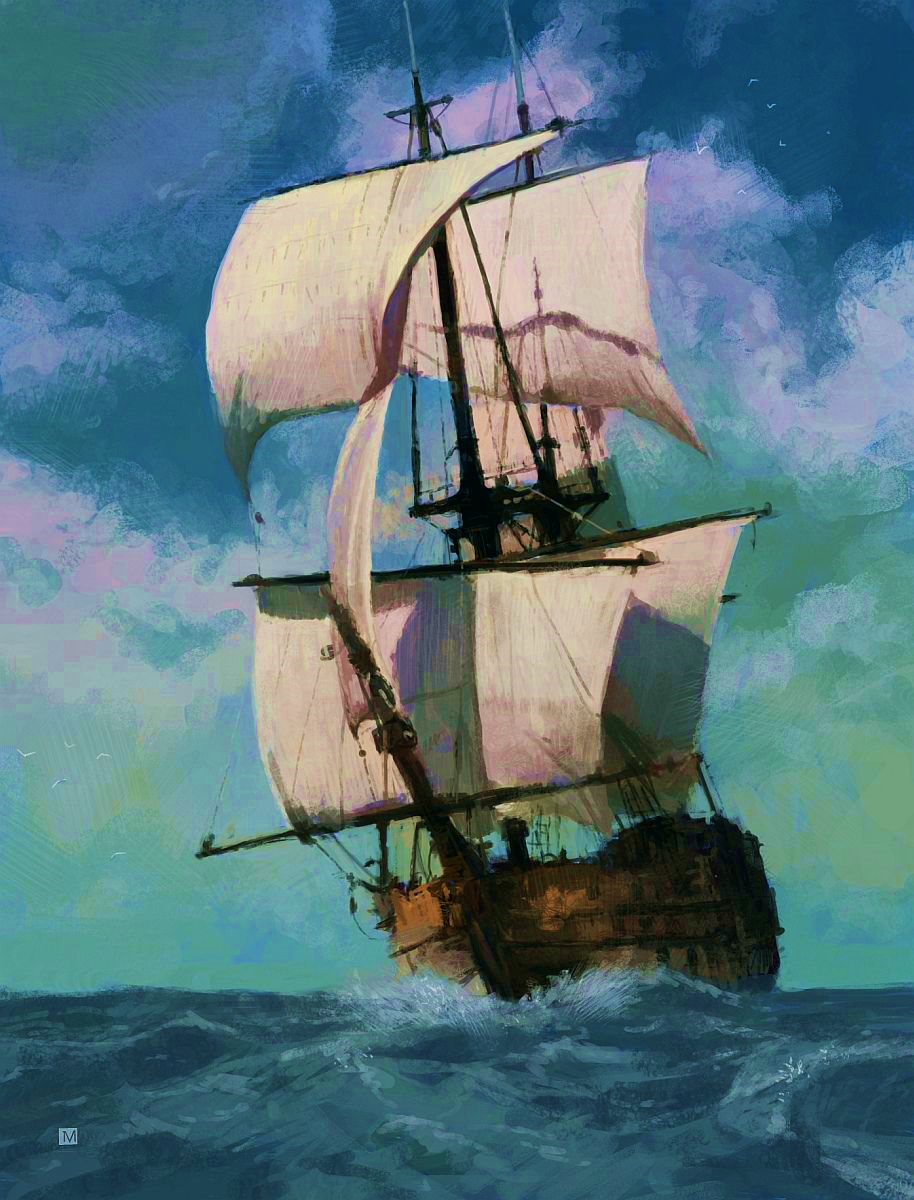 Celotáborová hra na motivy románu Julese Verna „Patnáctiletý kapitán“Přihlášky u Vašeho duchovního správce nebo na vyžádání e-mailem: tabor.zdobnice@gmail.comKontakty:Petr Novák, M.Sc. (hlavní vedoucí), tel.: 733 277 954 P. Pavel Mistr (hlavní duchovní rádce), Římskokatolická farnost Dolní Dobrouč,               tel.: 733 741 362